世界知识产权组织大会第四十三届会议(第21次例会)2013年9月23日至10月2日，日内瓦截至2013年6月30日的会费缴纳情况秘书处编拟的文件本文件载有“截至2013年6月30日的会费缴纳情况”(文件WO/PBC/21/5)，将提交给WIPO计划和预算委员会(PBC)的第二十一届会议(2013年9月9日至13日)。PBC关于上述文件的建议将收入“计划和预算委员会在第二十一届会议(2013年9月9日至13日)上所作决定和所提建议的摘要”(文件A/51/14)。请WIPO大会审议文件A/51/14中所记录的计划和预算委员会提出的任何有关建议，并注意本文件的内容。[后接文件WO/PBC/21/5]计划和预算委员会第二十一届会议2013年9月9日至13日，日内瓦截至2013年6月30日的会费缴纳情况秘书处编拟的文件本文件载有关于年度会费拖欠情况以及周转基金欠款情况的信息。请计划和预算委员会建议WIPO大会注意本文件的内容。［后接会费情况］截至2013年6月30日的会费拖欠情况年度会费拖欠情况(列入特别(冻结)帐户的最不发达国家1990年之前的会费拖欠除外)下表列出截至2013年6月30日根据自1994年1月1日起适用的单一会费制，并根据六个会费供资联盟(巴黎、伯尔尼、国际专利分类、尼斯、洛迦诺、维也纳)和WIPO(用于不属于任何联盟成员的WIPO成员国)以前所适用的会费制的会费拖欠情况，但列入特别(冻结)账户的最不发达国家(LDC)1990年以前的会费拖欠除外，这些拖欠未列入该表，而在下文第4段的表中列出。拖欠总额说　明2013年6月30日逾期未付的会费总额约达10.4万瑞郎，其中8.2万瑞郎涉及单一会费制，而2.2万瑞郎涉及1994年以前会费供资联盟和WIPO的会费。拖欠总额相当于2013年应缴会费数额（即17.6万瑞郎）的59.0%。国际局于2013年7月1日至9月9日期间收到的任何缴款，将以单独的文件向大会报告。列入特别（冻结）账户的最不发达国家 1990年以前年度会费拖欠情况需回顾的是，根据WIPO成员国会议和巴黎联盟及伯尔尼联盟大会在其1991年例会上作出的决定，凡最不发达国家（LDC）1990年前拖欠的会费款项均列入特别帐户，截至1989年12月31日拖欠的会费数额予以冻结（见文件AB/XXII/20及AB/XXII/22第127段）。截至2013年6月30日拖欠巴黎联盟、伯尔尼联盟和WIPO会费的情况列于下表。国际局于2013年7月1日至9月9日期间收到的任何缴款，将以单独的文件向大会报告。拖欠总额周转基金欠额下表列出2013年6月30日各国应向周转基金缴款的数额，该基金由两个会费供资联盟（即：巴黎联盟和伯尔尼联盟）设立。国际局于2013年7月1日至9月9日期间收到的任何缴款，将以单独的文件向大会报告。周转基金欠款总额过去十五年间会费和周转基金拖欠款额的变化情况自从1994年实行单一会费制，并为发展中国家创建更加公平的新会费等级以来，会费的拖欠大大减少。会费拖欠上的这种减少，部分可以从收讫的会费总额中找到解释，会费总额在1997年至2012年期间大幅减少。下表列出自1997年以来会费（包括“冻结的”最不发达国家欠款）和周转基金（WCF）的欠款总额。[文件完]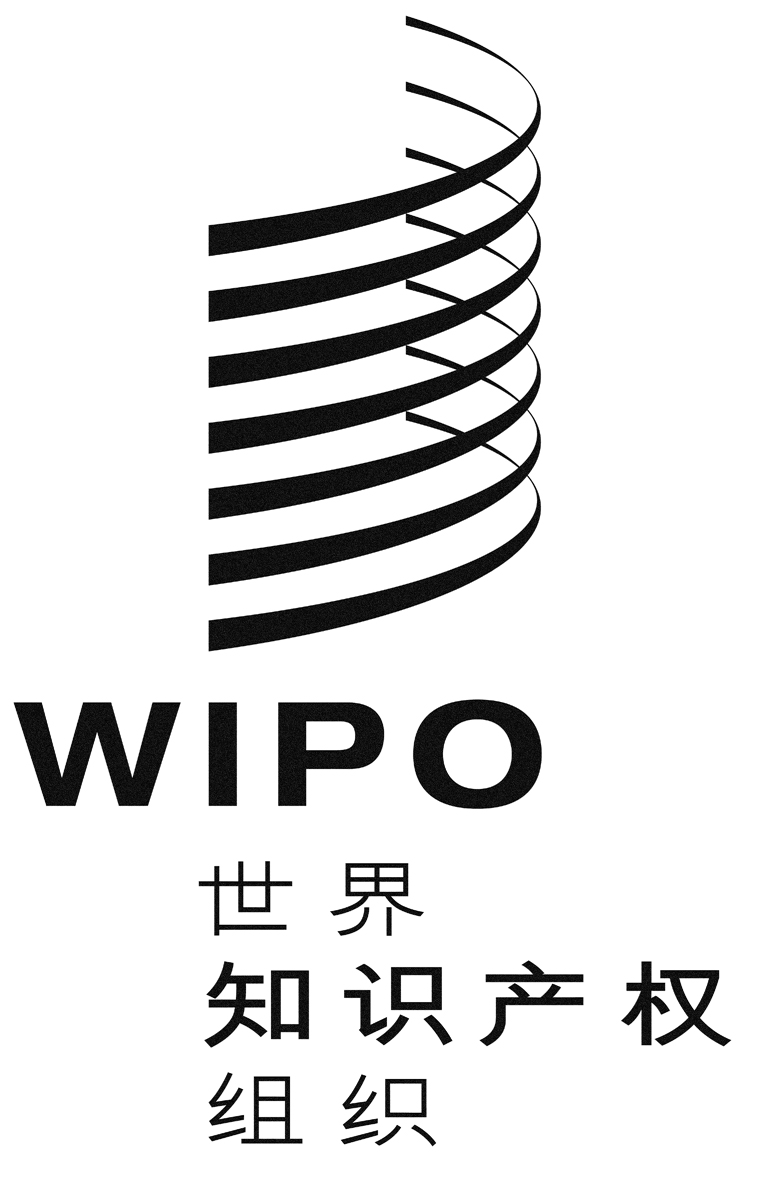 CWO/GA/43/3WO/GA/43/3WO/GA/43/3原 文：英文原 文：英文原 文：英文日期：2013年7月22日  日期：2013年7月22日  日期：2013年7月22日  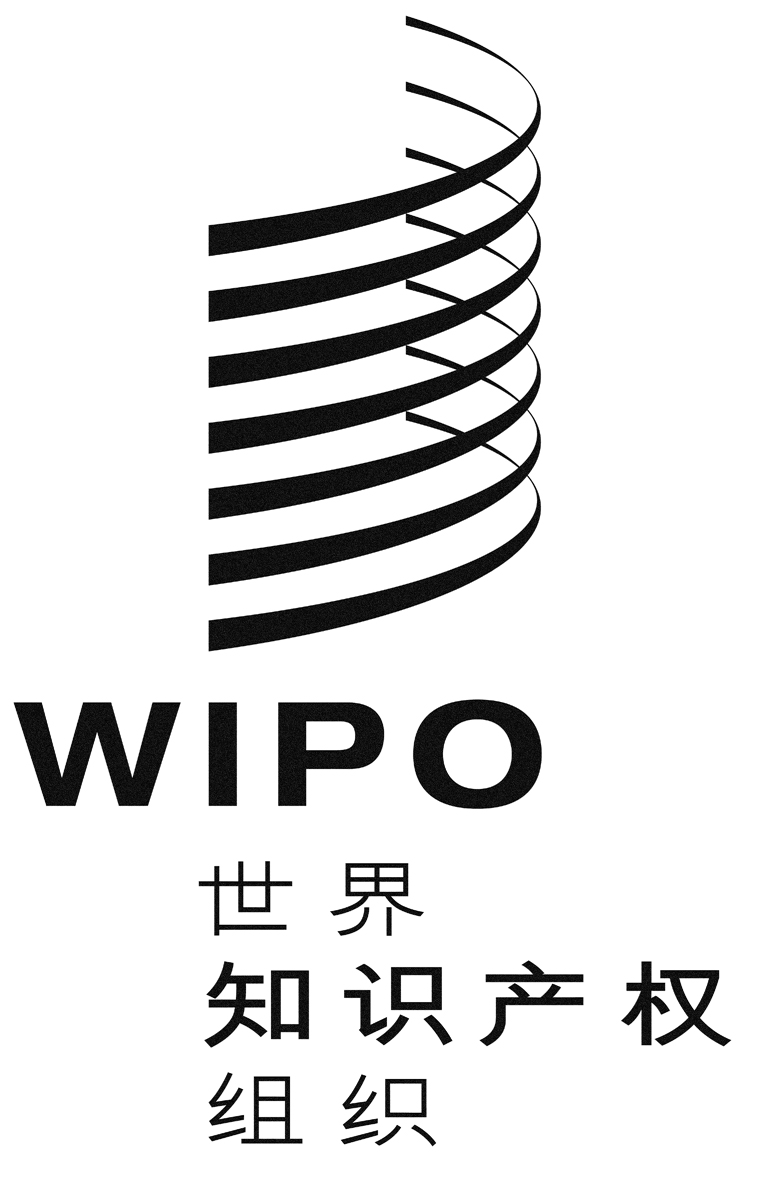 CWO/PBC/21/5    WO/PBC/21/5    WO/PBC/21/5    原 文：英文原 文：英文原 文：英文日 期：2013年7月8日  日 期：2013年7月8日  日 期：2013年7月8日  国    家单一/联盟/WIPO无拖欠/拖欠年份(星号表示部分缴纳会费)拖欠数额(瑞郎) 拖欠数额(瑞郎) 占拖欠总额的百分比阿富汗单  一12+132 8480.03阿尔巴尼亚无拖欠阿尔及利亚无拖欠安道尔无拖欠安哥拉无拖欠安提瓜和巴布达无拖欠阿根廷单  一13*32 5590.32亚美尼亚无拖欠澳大利亚无拖欠奥地利无拖欠阿塞拜疆无拖欠巴哈马无拖欠巴  林无拖欠孟加拉国单  一12+132 8480.03巴巴多斯无拖欠白俄罗斯无拖欠比利时单  一13683 6856.60伯利兹单  一132 8490.03贝  宁无拖欠不  丹无拖欠玻利维亚(多民族国)单  一03+04+05+06+07+08+09+10+11+12+1331 3390.30波斯尼亚和黑塞哥维那无拖欠博茨瓦纳无拖欠巴  西单  一12+13182 3161.76文莱达鲁萨兰国无拖欠保加利亚无拖欠布基纳法索单  一131 4240.01布隆迪单  一94+95+96+97+98+99+00+01+02+03+04+05+06+07+08+09+10+11+12+13    30 331巴  黎90+91+92+9313 27643 6070.42柬埔寨无拖欠喀麦隆无拖欠加拿大无拖欠佛得角单  一13*2 5680.02国    家单一/联盟/WIPO无拖欠/拖欠年份(星号表示部分缴纳会费)拖欠数额(瑞郎)拖欠数额(瑞郎)占拖欠总额的百分比中非共和国单  一94+95+96+97+98+99+00+01+02+03+04+05+06+07+08+09+10+11+12+1330 331巴  黎90+91+92+9313 276伯尔尼90+91+92+937 46051 0670.49乍  得单  一94+95+96+97+98+99+00+01+02+03+04+05+06+07+08+09+10+11+12+1330 331巴  黎90+91+92+9313 276伯尔尼90+91+92+937 46051 0670.49智  利无拖欠中  国无拖欠哥伦比亚无拖欠科摩罗单  一06+07+08+09+10+11+12+1311 3920.11刚  果无拖欠哥斯达黎加无拖欠科特迪瓦单  一 94+95+96+97+98+99+00+01+02+03+04+05+06+07+08+09+10+11+12+1364 223巴  黎92*+9327 476伯尔尼92+9315 434107 1331.03克罗地亚单  一12+1345 5780.44古  巴无拖欠塞浦路斯单  一135 6970.06捷克共和国无拖欠朝鲜民主主义人民共和国无拖欠刚果民主共和国 单  一94+95+96+97+98+99+00+01+02+03+04+05+06+07+08+09+10+11+12+1330 331巴  黎90+91+92+93159 959伯尔尼90+91+92+9390 326280 6162.71丹  麦无拖欠吉布提单  一12+132 8480.03多米尼克单  一10+11+12+1311 3960.11多米尼加共和国单  一94+95+96+97+98+99+00+01+02+03+04+05+06+07+08+09+10+11+12+1398 399巴  黎68*+69+70+71+72+73+74+75+76+77+
78+79+80+81+82+83+84+85+86+87+
88+89+90+91+92+93943 4911 041 89010.06厄瓜多尔无拖欠埃  及无拖欠萨尔瓦多无拖欠赤道几内亚单  一10+11+12+135 6960.06厄立特里亚无拖欠爱沙尼亚单  一1311 3950.11埃塞俄比亚无拖欠斐  济无拖欠芬  兰无拖欠法  国单  一13*839 4758.11加  蓬单  一94+95+96+97+98+99+00+01+02+03+04+05+06+07+08+09+10+11+12+1364 223巴  黎87+88+89+90+91+92+93147 687伯尔尼86*+87+88+89+90+91+92+9390 621302 5312.92冈比亚单  一10+11+12+135 6960.06格鲁吉亚无拖欠德  国无拖欠加  纳无拖欠国    家单一/联盟/WIPO无拖欠/拖欠年份(星号表示部分缴纳会费)拖欠数额(瑞郎)拖欠数额(瑞郎)占拖欠总额的百分比希  腊单  一13*34 1830.33格林纳达单  一10+11+12+1311 3960.11危地马拉无拖欠几内亚单  一94+95+96+97+98+99+00+01+02+03+04+05+06+07+08+09+10+11+12+1330 331巴  黎90+91+92+9313 276伯尔尼90+91+92+937 46051 0670.49几内亚比绍单  一94+95+96+97+98+99+00+01+02+03+04+05+06+07+08+09+10+11+12+1330 331巴  黎90+91+92+9313 276伯尔尼92+933 85847 4650.46圭亚那无拖欠海  地单  一131 4240.01教  廷无拖欠洪都拉斯单  一11+12+13 8 5470.08匈牙利无拖欠冰  岛无拖欠印  度无拖欠印度尼西亚无拖欠伊朗(伊斯兰共和国)无拖欠伊拉克单  一12+1311 3940.11爱尔兰无拖欠以色列单  一1391 1580.88意大利单  一13*588 7125.69牙买加单  一132 8490.03日  本单  一131 139 47511.00约  旦无拖欠哈萨克斯坦无拖欠肯尼亚无拖欠科威特无拖欠吉尔吉斯斯坦无拖欠老挝人民民主共和国无拖欠拉脱维亚无拖欠黎巴嫩单  一94+95+96+97+98+99+00+01+02+03+04+05+06+1352 127巴  黎91+92+9339 569伯尔尼90*+91+92+9390 425尼  斯90+91+92+935 432187 5531.81莱索托无拖欠利比里亚无拖欠利比亚单  一05*+06+07+08+09+10+11+12+1369 9190.68列支敦士登无拖欠立陶宛单  一1311 3950.11卢森堡无拖欠国    家单一/联盟/WIPO无拖欠/拖欠年份(星号表示部分缴纳会费)拖欠数额(瑞郎)拖欠数额(瑞郎)占拖欠总额的百分比马达加斯加无拖欠马拉维单  一 131 4240.01马来西亚无拖欠马尔代夫无拖欠马  里单  一11*+12+133 0820.03马耳他无拖欠毛里塔尼亚单  一94+95+96+97+98+99+00+01+02+03+04+05+06+07+08+09+10+11+12+1330 331巴  黎90+91+92+9313 276伯尔尼90+91+92+937 46051 0670.49毛里求斯无拖欠墨西哥单  一13*123 0631.19密克罗尼西亚(联邦)单  一05*+06+07+08+09+10+11+12+1323 0450.22摩纳哥无拖欠蒙  古无拖欠黑  山无拖欠摩洛哥无拖欠莫桑比克无拖欠缅  甸无拖欠纳米比亚无拖欠尼泊尔单  一11+12+134 2720.04荷  兰单  一13683 6856.60新西兰无拖欠尼加拉瓜单  一12*+133 0820.03尼日尔单  一94+95+96+97+98+99+00+01+02+03+04+05+06+07+08+09+10+11+12+1330 331巴  黎90*+91+92+9311 078伯尔尼90+91+92+937 46048 8690.47尼日利亚单  一94+95+96+97+98+99+00+01+02+03+04+05+06+07+08+09+10+11+12+13318 886巴  黎91*+92+93237 156556 0425.37挪  威无拖欠阿  曼无拖欠巴基斯坦无拖欠巴拿马无拖欠巴布亚新几内亚无拖欠巴拉圭单  一132 8490.03秘  鲁无拖欠菲律宾无拖欠波  兰单  一13*34 1880.33葡萄牙无拖欠卡塔尔单  一1311 3950.11大韩民国无拖欠摩尔多瓦共和国无拖欠罗马尼亚无拖欠俄罗斯联邦无拖欠卢旺达单  一131 4240.01圣基茨和尼维斯无拖欠圣卢西亚无拖欠圣文森特和格林纳丁斯无拖欠萨摩亚无拖欠圣马力诺无拖欠圣多美和普林西比无拖欠国    家单一/联盟/WIPO无拖欠/拖欠年份(星号表示部分缴纳会费)拖欠数额(瑞郎)拖欠数额(瑞郎)占拖欠总额的百分比沙特阿拉伯无拖欠塞内加尔无拖欠塞尔维亚单  一94+95+96+97+98+99+00+01847 668巴  黎93*79 996伯尔尼91+92+93135 984尼  斯936 447洛迦诺932 2471 072 34210.35塞舌尔无拖欠塞拉利昂无拖欠新加坡无拖欠斯洛伐克无拖欠斯洛文尼亚无拖欠索马里单  一94+95+96+97+98+99+00+01+02+03+04+05+06+07+08+09+10+11+12+1330 331WIPO90+91+92+934 45234 7830.34南  非无拖欠西班牙单  一13455 7904.40斯里兰卡无拖欠苏  丹无拖欠苏里南无拖欠斯威士兰单  一132 8490.03瑞  典无拖欠瑞  士无拖欠阿拉伯叙利亚共和国无拖欠塔吉克斯坦无拖欠泰  国无拖欠前南斯拉夫的马其顿共和国无拖欠多  哥单  一01*+02+03+04+05+06+07+08+09+10+11+12+1317 9280.17汤  加无拖欠特立尼达和多巴哥无拖欠突尼斯无拖欠土耳其单  一13*32 5580.32土库曼斯坦无拖欠乌干达单  一131 4240.01乌克兰无拖欠阿拉伯联合酋长国无拖欠联合王国无拖欠坦桑尼亚联合共和国无拖欠美利坚合众国单  一131 139 47511.00乌拉圭无拖欠乌兹别克斯坦无拖欠委内瑞拉 (玻利瓦尔共和国)单  一11*+12+1332 9210.32越  南无拖欠也  门单  一13*2680.00赞比亚无拖欠津巴布韦单  一132 8490.03单一会费8 148 137会费供资联盟和WIPO2 208 594总  计10 356 731100.00国    家联盟/WIPO拖欠年份(星号表示部分缴纳会费)拖欠数额(瑞郎)拖欠数额(瑞郎)占拖欠总额的百分比布基纳法索巴  黎77*+78+79+80+81+82+83+84+85+86+
87+88+89214 924伯尔尼77+78+79+80+81+82+83+84+85+86+87+
88+89137 566
352 4908.04布隆迪巴  黎78+79+80+81+82+83+84+85+86+87+88+
89214 7384.90中非共和国巴  黎76*+77+78+79+80+81+82+83+84+85+
86+87+88+89273 509伯尔尼80*+81+82+83+84+85+86+87+88+89114 858388 3678.86乍  得巴  黎71+72+73+74+75+76+77+78+79+80+81+
82+83+84+85+86+87+88+89250 957伯尔尼72+73+74+75+76+77+78+79+80+81+82+
83+84+85+86+87+88+89156 387
407 3449.29刚果民主共和国 巴  黎81*+82+83+84+85+86+87+88+89500 200伯尔尼81*+82+83+84+85+86+87+88+89301 015801 21518.28冈比亚WIPO83+84+85+86+87+88+8955 2501.26几内亚巴  黎83+84+85+86+87+88+89148 779伯尔尼83*+84+85+86+87+88+8981 293230 0725.25几内亚比绍巴  黎8923 2130.53海  地巴  黎79*+80+81+82+83+84+85+86+87+88+89347 0377.91马  里巴  黎84+85+86+87+88+89132 377伯尔尼76*+77+78+79+80+81+82+
83+84+85+86+87+88+89163 926296 3036.76毛里塔尼亚巴  黎77*+78+79+80+81+82+83+84+85+86+
87+88+89219 120伯尔尼74+75+76+77+78+79+80+81+82+83+84+
85+86+87+ 88+89150 618
369 7388.43尼日尔巴  黎81+82+83+84+85+86+87+88+89179 097伯尔尼80*+81+82+83+84+85+86+87+88+89109 915289 0126.59索马里WIPO83+84+85+86+87+88+8955 2501.26多  哥巴  黎84+85+86+87+88+89132 377伯尔尼83*+84+85+86+87+88+8987 785220 1625.02乌干达巴  黎81*+82+83+84+85+86+87+88+89168 8853.85坦桑尼亚联合共和国巴  黎83*+84+85+86+87+88+89145 8463.33也  门WIPO87*+88+8919 1420.44巴  黎2 951 059伯尔尼1 303 363WIPO129 642 总  计4 384 064100.00国   家联   盟欠　额 
(瑞郎)欠　额 
(瑞郎)布隆迪巴  黎7 508中非共和国巴  黎943乍  得巴  黎6 377伯尔尼1 9808 357刚果民主共和国巴  黎14 057伯尔尼1 72715 784几内亚巴  黎7 508伯尔尼2 91510 423毛里塔尼亚巴  黎1 854巴黎联盟38 247 伯尔尼联盟6 622 总  计44 869 截至12月31日的会费拖欠情况（单位：百万瑞郎）截至12月31日的会费拖欠情况（单位：百万瑞郎）截至12月31日的会费拖欠情况（单位：百万瑞郎）截至12月31日的会费拖欠情况（单位：百万瑞郎）截至12月31日的会费拖欠情况（单位：百万瑞郎）截至12月31日的会费拖欠情况（单位：百万瑞郎）年份单一会费会费供资联盟“冻结”欠款周转基金总  计19974.986.434.710.1016.2219984.216.204.700.0915.2019993.905.714.680.0914.3820004.945.434.680.0915.1420013.875.004.680.0813.6320023.044.344.640.0812.1020034.374.094.630.0813.1720043.093.924.630.0811.7220053.403.844.580.0711.8920064.103.794.540.0612.4920072.863.644.540.0611.1020082.383.074.450.059.9020092.152.554.440.059.1920103.122.434.410.0410.0020112.752.374.390.049.5520122.262.284.390.048.97